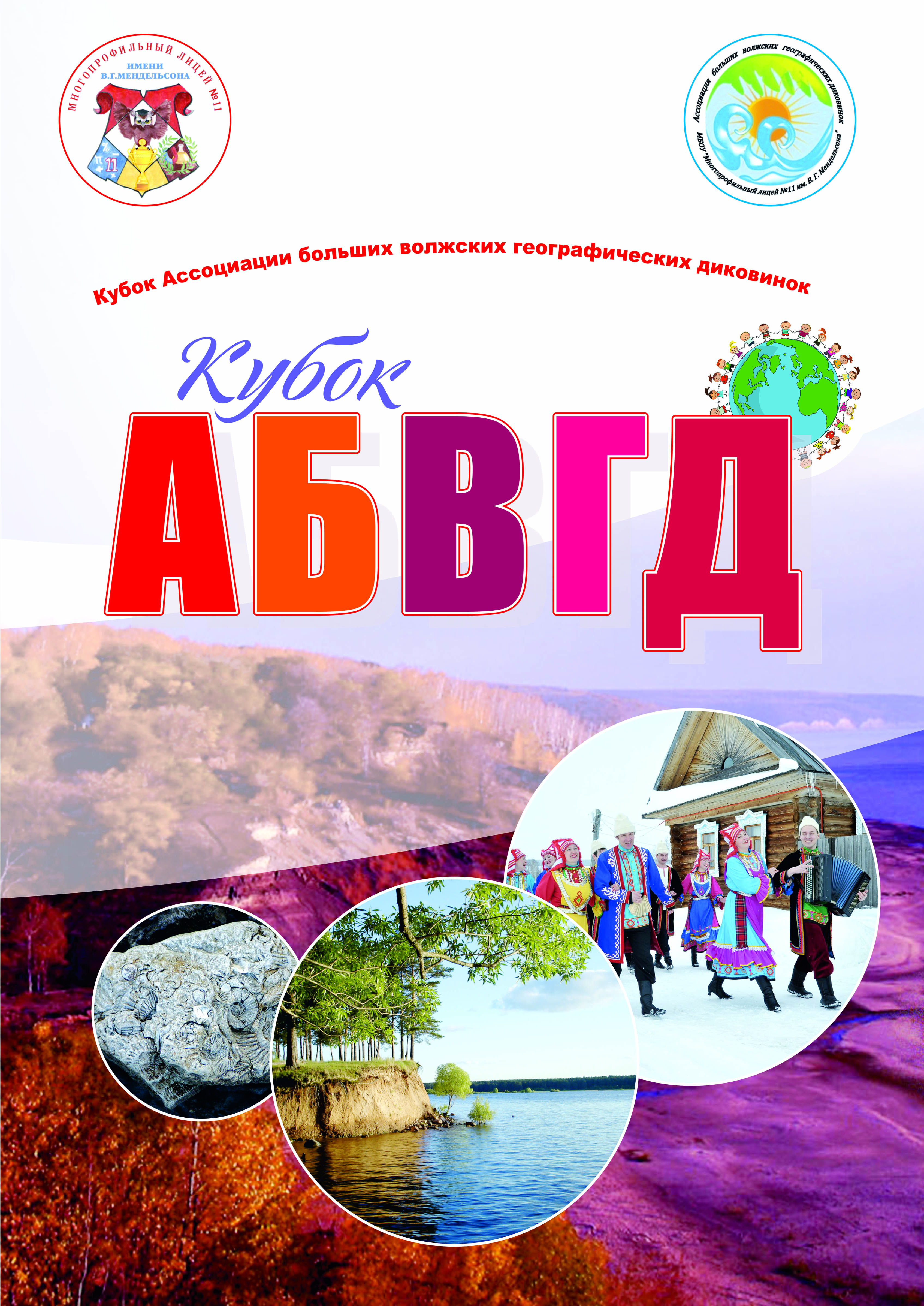 Информацияо проведении II тура регионального конкурса проектов в сфере туризма и краеведения на Кубок Ассоциации больших волжских географических диковинок (Кубок «АБВГД»)На основании Распоряжения Министерства просвещения и воспитания Ульяновской области №2236-р от 03.11.2023г. были подведены итоги первого заочного этапа регионального конкурса проектов в сфере туризма и краеведения на Кубок Ассоциации больших волжских географических диковинок.В конкурсе приняли участие более 70 учащихся и воспитанников из образовательных организаций Ульяновска и Ульяновской области;ОУ: ОГБОУ «Гимназия №1 им. В.Г. Ленина», ОГАОУ «Гимназия №2», МБОУ «Мариинская гимназия», МБОУ «Многопрофильный лицей №11 им. В.Г. Мендельсона», МБОУ «Гимназия № 30 им. Железной Дивизии», МБОУ «Гимназия №44 имени Деева В.Н.» , МБОУ «Лицей при УЛГТУ №45», МБОУ  «Средняя школа № 61», МБОУ «Средняя школа № 63», МБОУ СШ №73 им. П.С. Дейнекина,  МБОУ «Средняя школа № 78 имени первого Президента республики Азербайджан Гейдара Алиева»  МБОУ  «Средняя школа № 82», МБОУ «Губернаторский лицей № 101 имени народного учителя Российской Федерации Ю.И. Латышева", МБОУ «Губернаторский лицей №102», Центр дополнительного образования и развития детей города Димитровграда Ульяновской области, МБОУ «Тереньгульский лицей при УлГТУ», МКОУ «Тагайская СШ им. Ю.Ф.Горячева».Во II тур (очный), который предусматривает публичную защиту проекта или презентацию творческой работы участником Кубка «АБВГД», ответы на вопросы жюри и всех присутствующих, прошли:Номинация «Легенды Поволжья» (I возрастная группа)                          Номинация «Народы Поволжья» (I возрастная группа)Номинация «Слово о Волге» (I возрастная группа)                            Номинация «Чудеса  Поволжья» (I возрастная группа)Номинация  «Отраженья Волги»  (I возрастная группа)Номинация «Легенды Поволжья» (II возрастная группа)Номинация «Народы Поволжья» (II возрастная группа)Номинация «Слово о Волге» (II возрастная группа)Номинация «Чудеса  Поволжья» (II возрастная группа)Номинация  «Отраженья Волги»  (II возрастная группа)Участников II тура регионального конкурса проектов в сфере туризма и краеведения на Кубок Ассоциации больших волжских географических диковинок (Кубок «АБВГД») ждём в МБОУ «Многопрофильный лицей №11 им. В.Г. Мендельсона» (ул. Пушкинская, д.2)21 ноября 2023 года.Открытие конкурса -9.00.Просим привезти распечатанные проекты до 20 ноября 2023 года (включительно), презентации можно будет сбросить в день конкурса с 8.30 до 9.00.  Просим взять с собой вторую обувь. Центр питания во время каникул не работает.№п/пФИ участникаОУНаучный руководитель1.Шафеева КаринаМБОУ «Мариинская гимназия»Романова Юлия Юрьевна2.Аболихин Роман, Гусячкина Ева, Ерёмина КсенияМБОУ «Губернаторский лицей №102»Журавлева Светлана Рамилевна3.Яворский ЕгорМБОУ «Средняя школа № 63»Доронина Елена Александровна№п/пФИ участникаОУНаучный руководитель1.Рахманов ДаниилМБОУ «Средняя школа № 78 имени первого Президента республики Азербайджан Гейдара Алиева» Агуреева Кристина Владимировна2.Антипова ТаисияМБОУ «Лицей при УЛГТУ №45»Холодова Елена Васильевна3.Учащиеся 2Б и 4Б классовМБОУ  «Средняя школа № 82»Гордеева И.В., Ковалева Т.Б.4.Кологреева Варвара Центр дополнительного образования и развития детей города Димитровграда Ульяновской областиЛюбченко Лилия Ирековна5.Чернухина АлисаМБОУ «Губернаторский лицей №101»Котельникова Любовь Ивановна№п/пФИ участникаОУНаучный руководитель1.Чичкин МаксимМБОУ СШ №73 им. П.С.ДейнекинаКулагина Ирина Юрьевна2.Павлова Виктория, Ермакова Ева, Жуков Артемий, Ананьева ВарвараОГАОУ «Гимназия №2» города УльяновскаГолубева Алла Николаевна,Кузина Елена Юрьевна3.Ермакова АлинаМБОУ «Многопрофильный лицей №11 им. В.Г. Мендельсона»Паклина Светлана Геннадьевна4Чугунов Арсений, Сафиуллина Самина, Фомичева Валерия, Шарипова Ильгина, Педанов Константин, Яшин АртемМБОУ «Многопрофильный лицей №11 им. В.Г. Мендельсона»Пиянина Светлана Валентиновна№п/пФИ участникаОУНаучный руководитель1.Кодратенко СофьяМБОУ  «Гимназия №44 имени Деева В.Н.»Тагаева Оксана Владимировна2.Филянина Вероника МБОУ «Гимназия № 30 им. Железной Дивизии» г. Ульяновска Хасьянова Елена Александровна 3.Латыпов Тимур, Латыпов Роберт, Михеева Анна, Панчина Екатерина ОГАОУ «Гимназия №2»Разенкова Л.В., Трофимова И.Н.4.Гайнуллова АлияМБОУ «Тереньгульский лицей при УлГТУ»Воробьёва Юлия Александровна5.Малюгин Иван Центр дополнительного образования и развития детей города Димитровграда Ульяновской области Любченко Лилия Ирековна6.Корчагина Анна ОГБОУ «Гимназия №1 им. В.И. Ленина»Суркова Юлия Сергеевнна7. Гулиев АртемМБОУ «Многопрофильный лицей №11 им. В.Г. Мендельсона»Башмакова Ольга Николаевна№п/пФИО участникаОУНаучный руководитель1.Одинцов Матвей МБОУ «Губернаторский лицей №100»Хамдеева Елена Александровна2.Белянина Мирослава, Максимова Маргарита МБОУ «Средняя школа № 61»Гришина Дарья Андреевна, Губская Елена Сергеевна3Аюпов Эмир, Бахтина Анастасия, Кочанова Александра, Марков Матвей, Милованов Тимофей, Моисеева Арина, Овчинникова Дарья, Рябушкина Алиса, Чилихина Мирослава, Якимов Егор  ОГАОУ «Гимназия №2» Пенькова Валентина Михайловна№п/пФИ участникаОУНаучный руководитель1.Новиков АртёмМБОУ «Мариинская гимназия»Чернова Татьяна Евгеньевна№п/пФИ участникаОУНаучный руководитель1. Фролов Иван МКОУ «Тагайская СШ им.Ю.Ф.Горячева»Мухина Ирина Геннадьевна2.Чатинян Евангелина МБОУ «Мариинская гимназия»Чернова Татьяна Евгеньевна3.Мальцына КсенияМБОУ «Средняя школа №78 имени первого Президента  республики Азербайджан Гейдара  Алиева»Сиразетдинова Елена Борисовна№п/пФИ участникаОУНаучный руководитель1.Журавлёв Глеб МБОУ «Губернаторский лицей № 102»Панина Татьяна Сергеевна2.Свиязова Кристина МБОУ «Мариинская гимназия»Чернова Татьяна Евгеньевна№п/пФИ участникаОУНаучный руководитель1.Блинков ТимофейМБОУ «Мариинская гимназия»Чернова Татьяна Евгеньевна2.Платонова ПолинаЦентр дополнительного образования и развития детей города Димитровграда Ульяновской областиЛюбченко Лилия Ирековна№п/пФИО участникаОУНаучный руководитель1.Новикова Кира МБОУ «Мариинская гимназия»Чернова Татьяна Евгеньевна 